令和　　年　　月　　日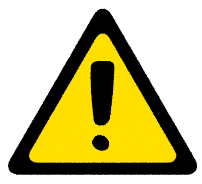 　※　フリーランスとは、業務委託の相手方である事業者で、従業員を使用しないものをいいます。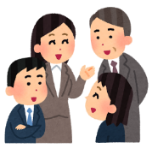 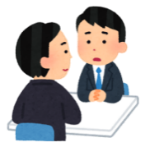 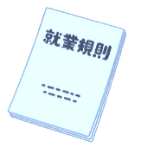 ハラスメントで悩んでいませんか？ハラスメントに当たるか微妙な場合も含め、広く相談に対応しますので、一人で悩まずにご相談ください。当社において働いている方のほか、就職活動中の学生や求職者、インターンシップを行っている方、取引先の従業員、フリーランスの方でも、相談できます。取引先からのパワハラや、顧客からの著しい迷惑行為等でお悩みの方も、相談できます。相談には公平に、相談者だけでなく行為者等についても、プライバシーを守って対応します。相談をしたことや、事実関係の確認に協力したこと等を理由とする、解雇や契約解除等の不利益な取扱いは行いません。相談を受けた場合には、事実関係を迅速かつ正確に確認し、事実が確認できた場合には、被害者に対する配慮のための措置及び行為者に対する措置を講じます。また、再発防止を講じる等適切に対処します。